МУНИЦИПАЛЬНОЕ БЮДЖЕТНОЕ ОБЩЕОБРАЗОВАТЕЛЬНОЕ УЧРЕЖДЕНИЕ "НАЙДЕНОВСКАЯ ШКОЛА"ОТЧЁТ О ПРАЗДНИКЕ «ЗОЛОТАЯ ОСЕНЬ»материал подготовила учитель начальных классов Филоненко Марина Ивановна Найденовка,  201Праздник «Золотая осень»Чего  обычно ждут дети? Конечно, праздника! Пусть в календаре и нет никакой знаменательной даты, но почему бы не устроить праздник в честь другого события, например, проводы Осени? 27 октября  в МБОУ « Найденовская школа» прошло праздничное мероприятие, посвящѐнное Осени.  «Золотая осень» - так назывался наш осенний праздник, в котором приняли активное участие обучающиеся  1 – 4 классов. Золотая осень – время собирать урожай, а так же замечательное время для фантазии и творчества! 
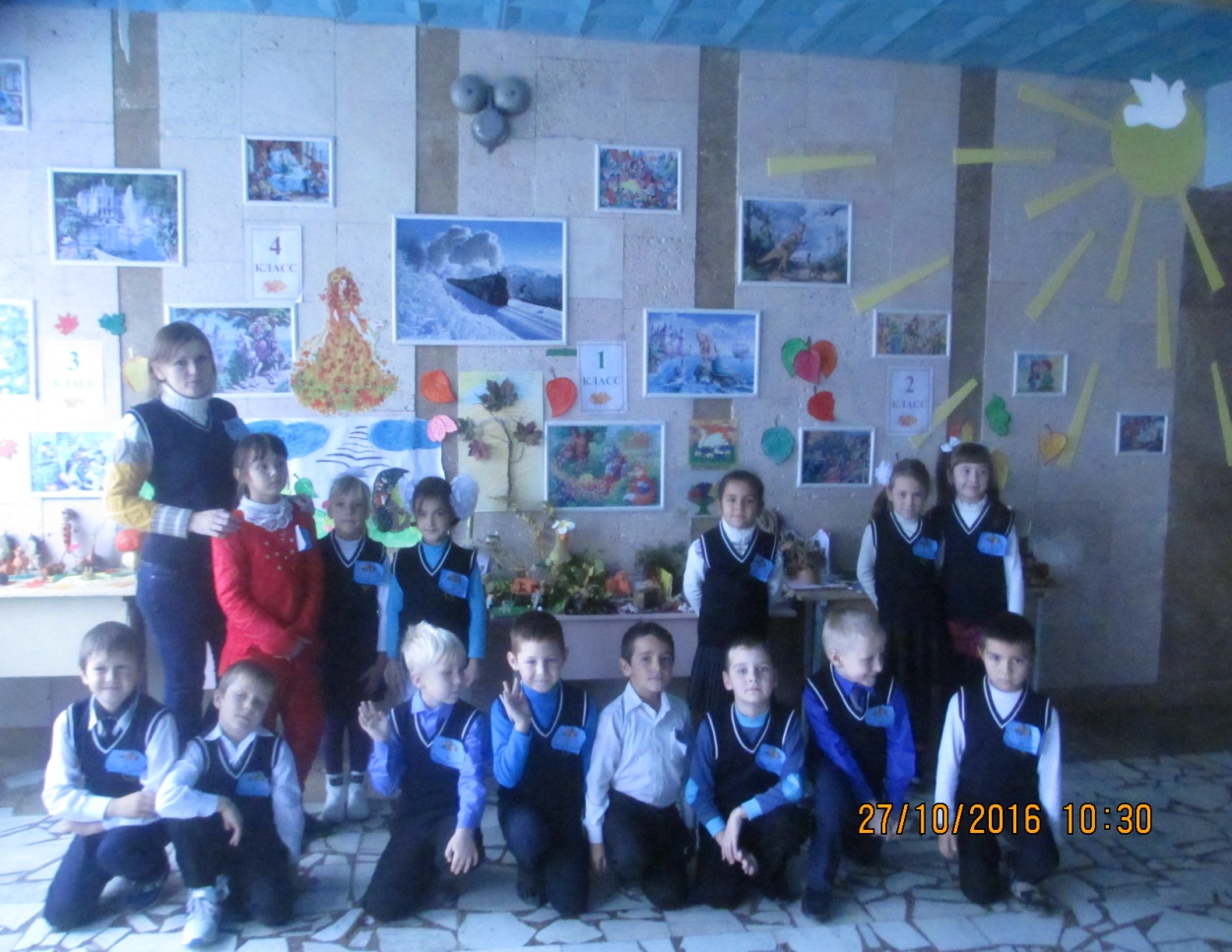 1 класс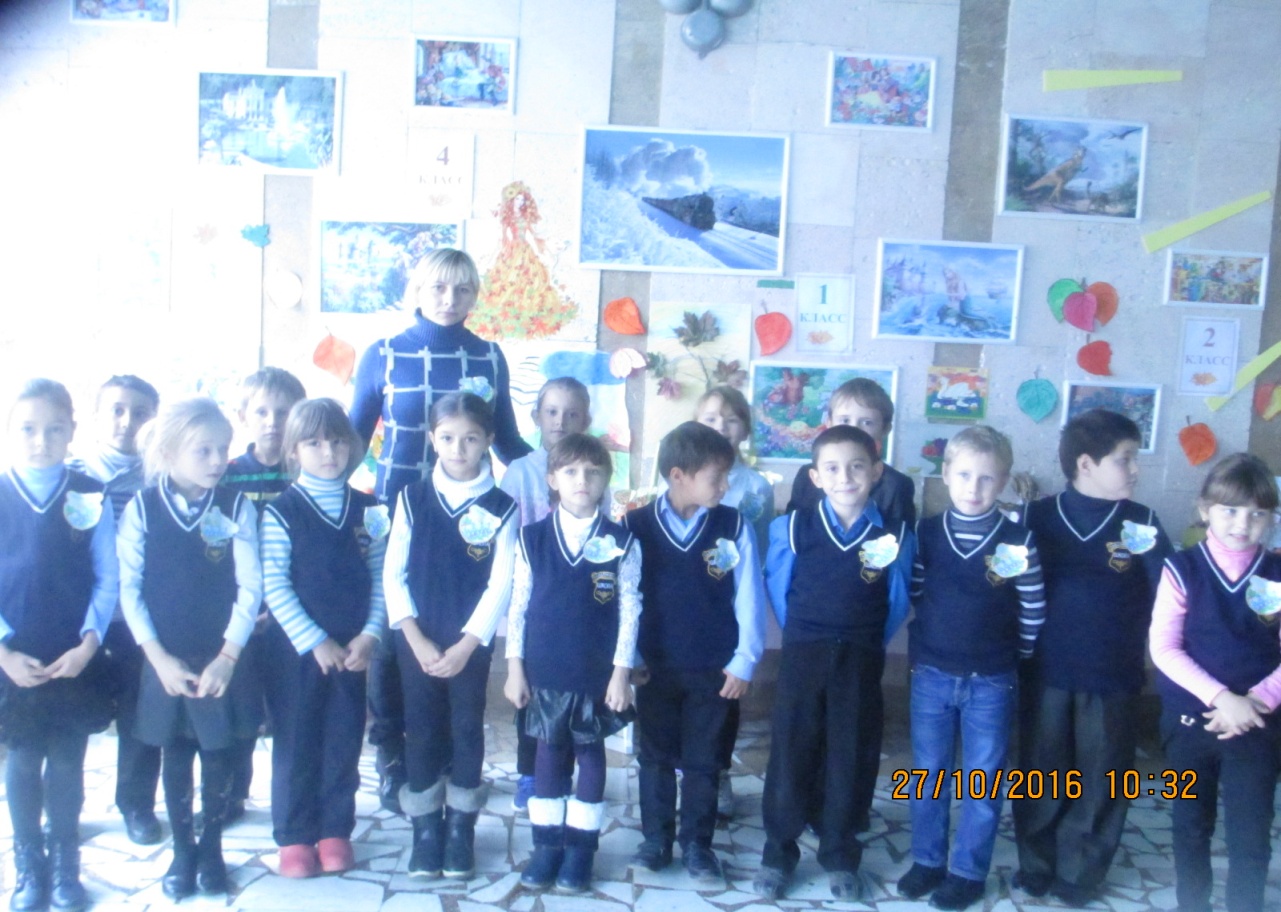 2 класс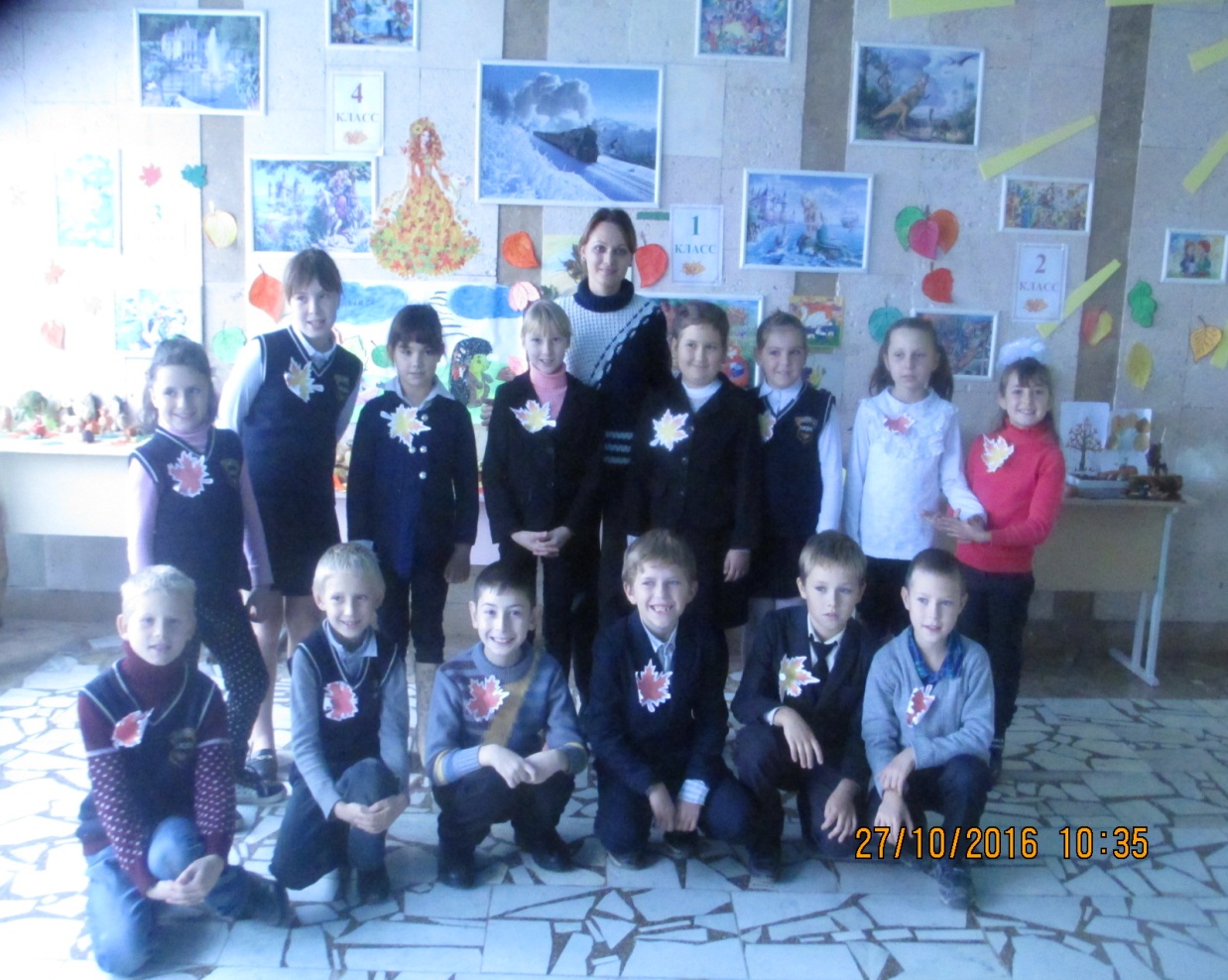 3 класс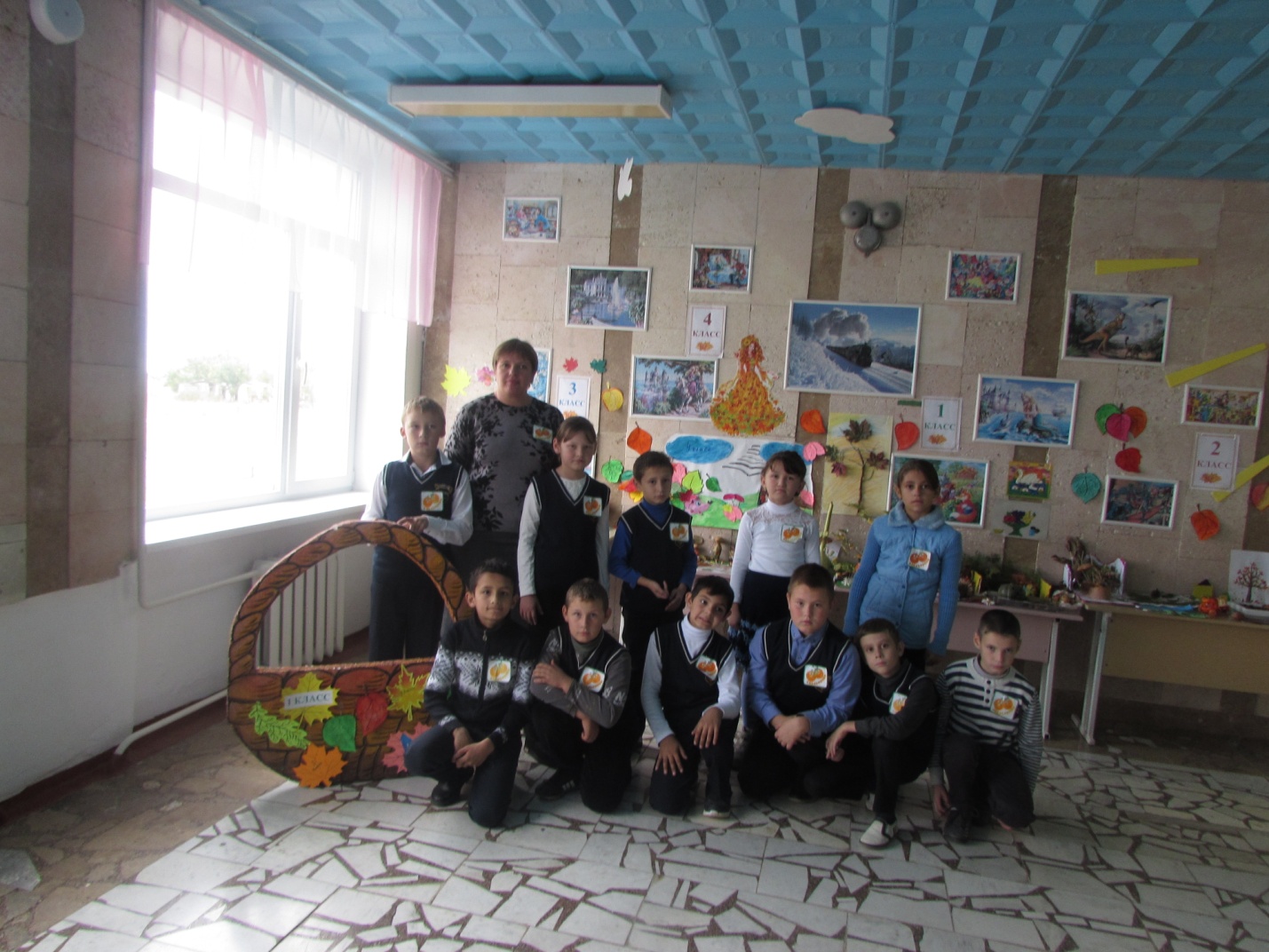 4 класс        Целью данного мероприятия было создание у детей  радостного праздничного настроения, развитие творческих способностей обучающихся, привитие  интереса к поэзии , любви к родному краю, бережного отношения к ней.           Праздник проходил в форме  праздничного концерта и веселых конкурсов. На дворе слякоть и холодно, а у нас в зале царила теплая, доброжелательная атмосфера. Классные руководители 1 – 4 классов организовали конкурс рисунков "Очей очарованье" и выставку  поделок "Дары осени". Дети водили хоровод, пели песенки об осени, играли в веселые игры, читали стихотворения. А главной героиней становилась Осень.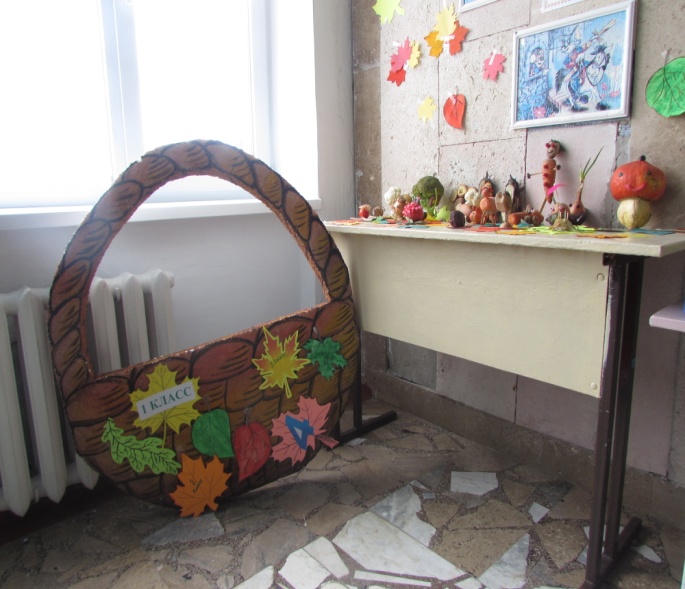 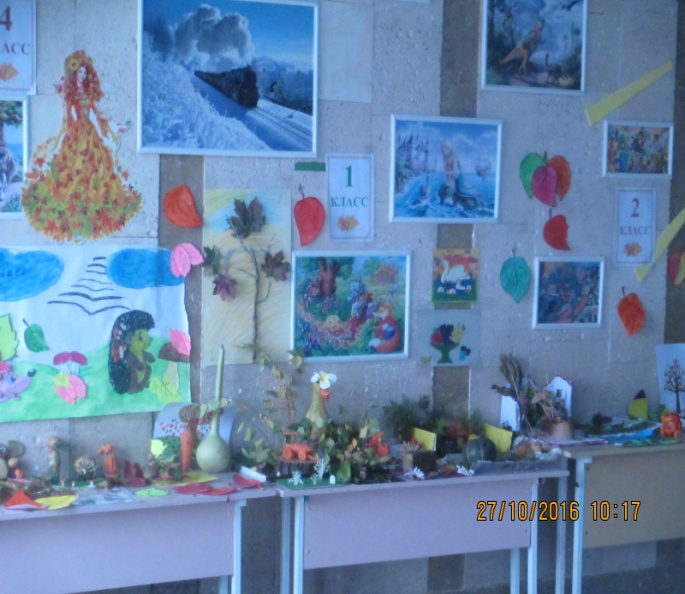 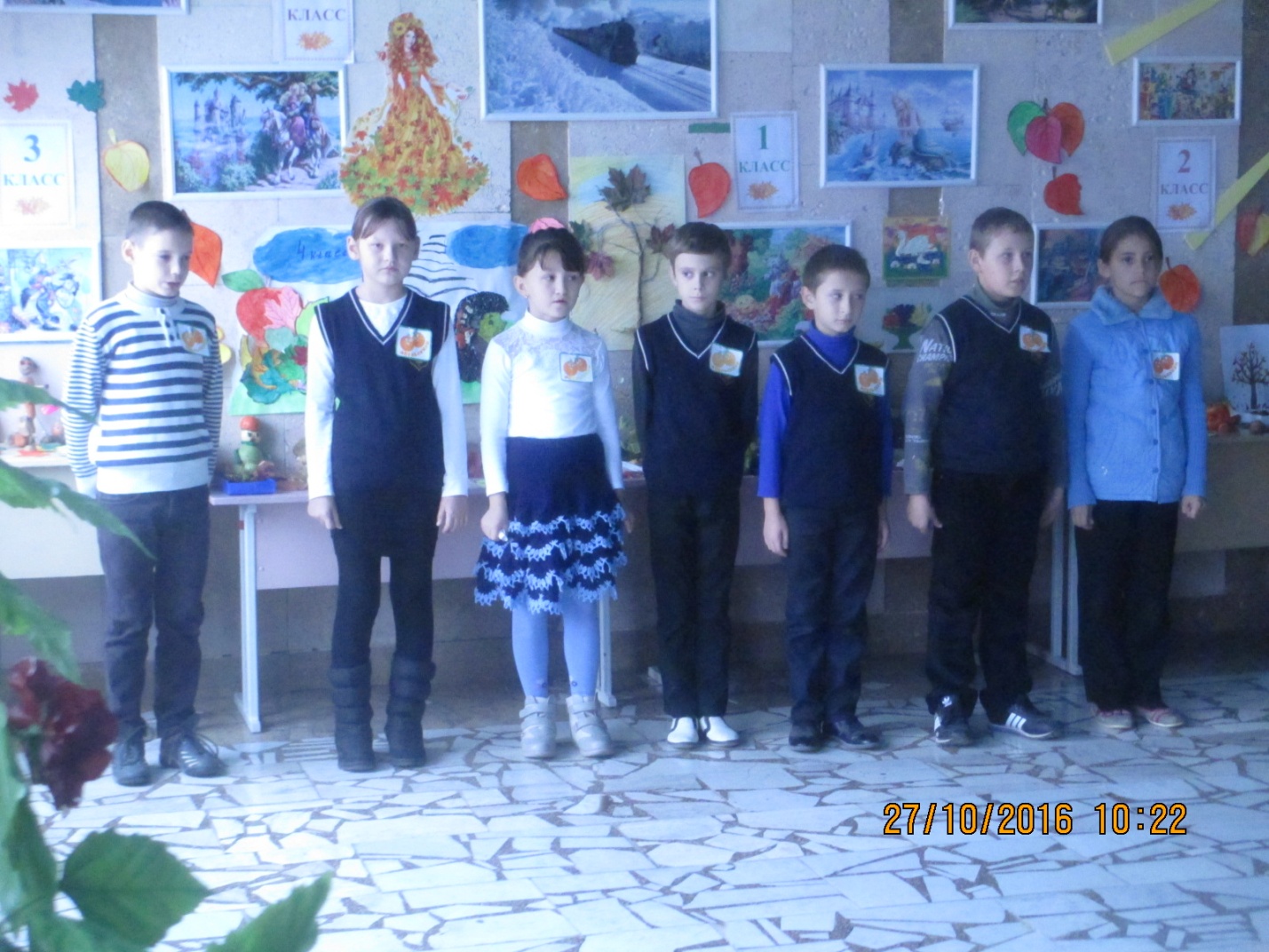 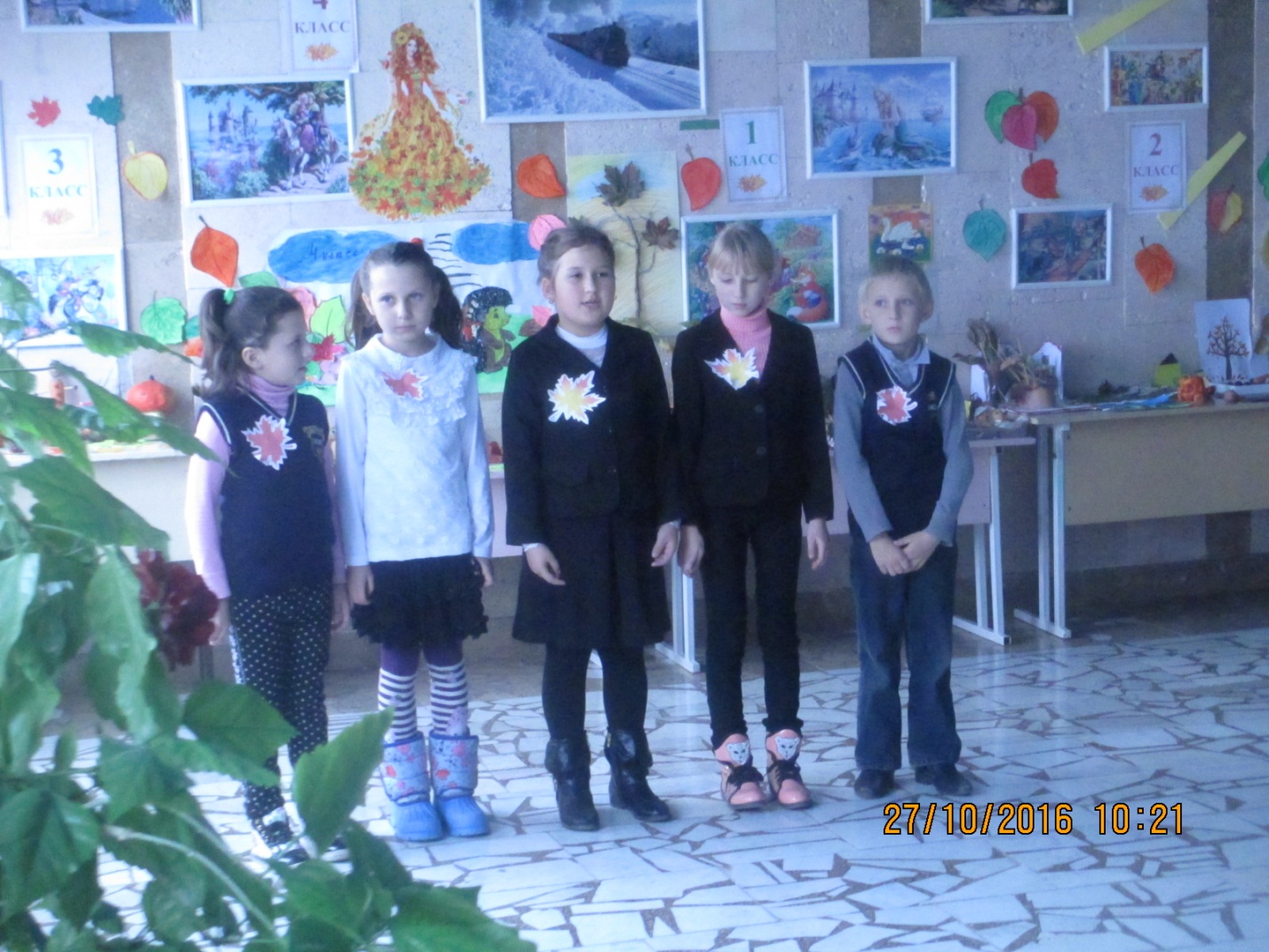 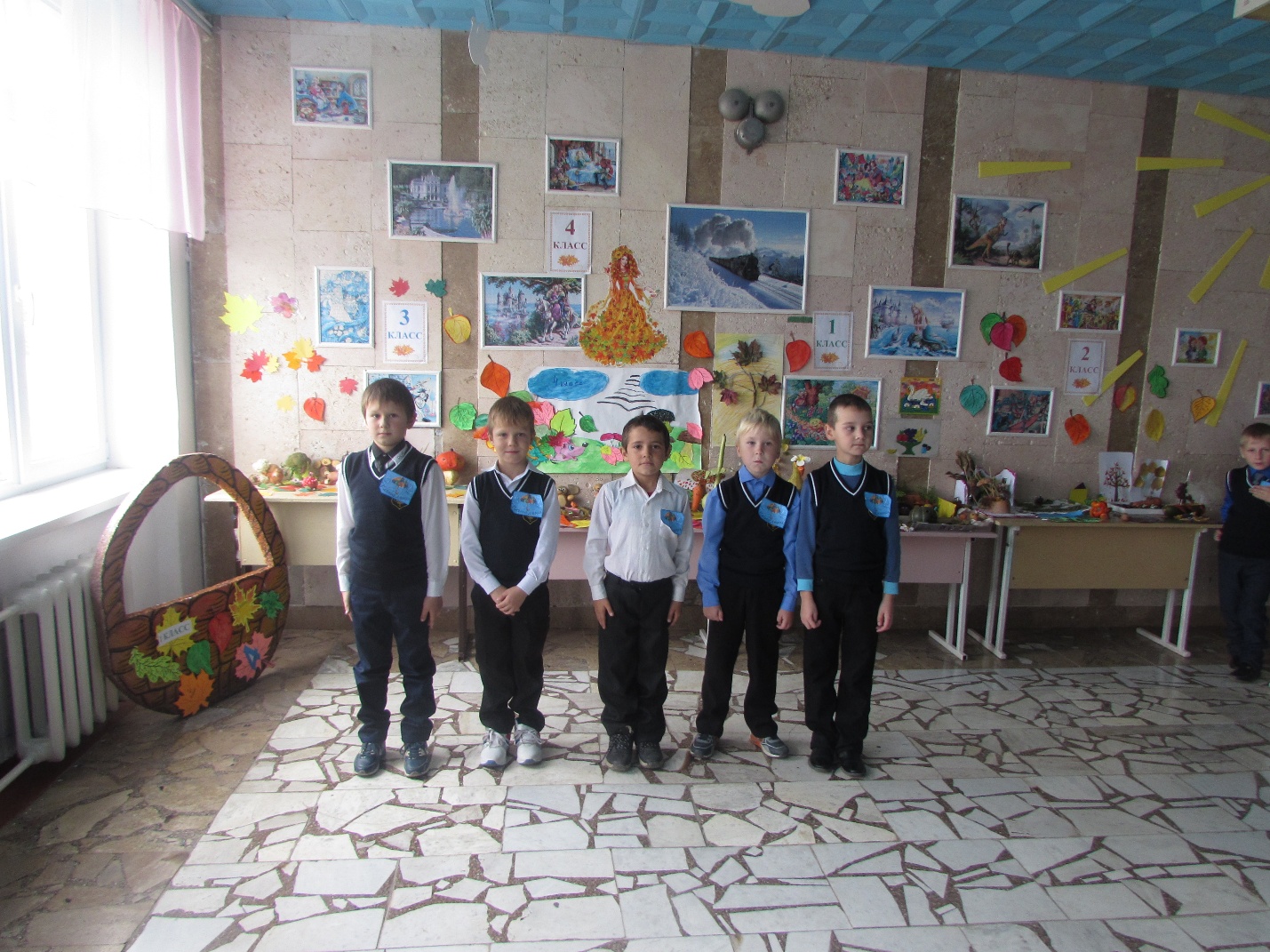 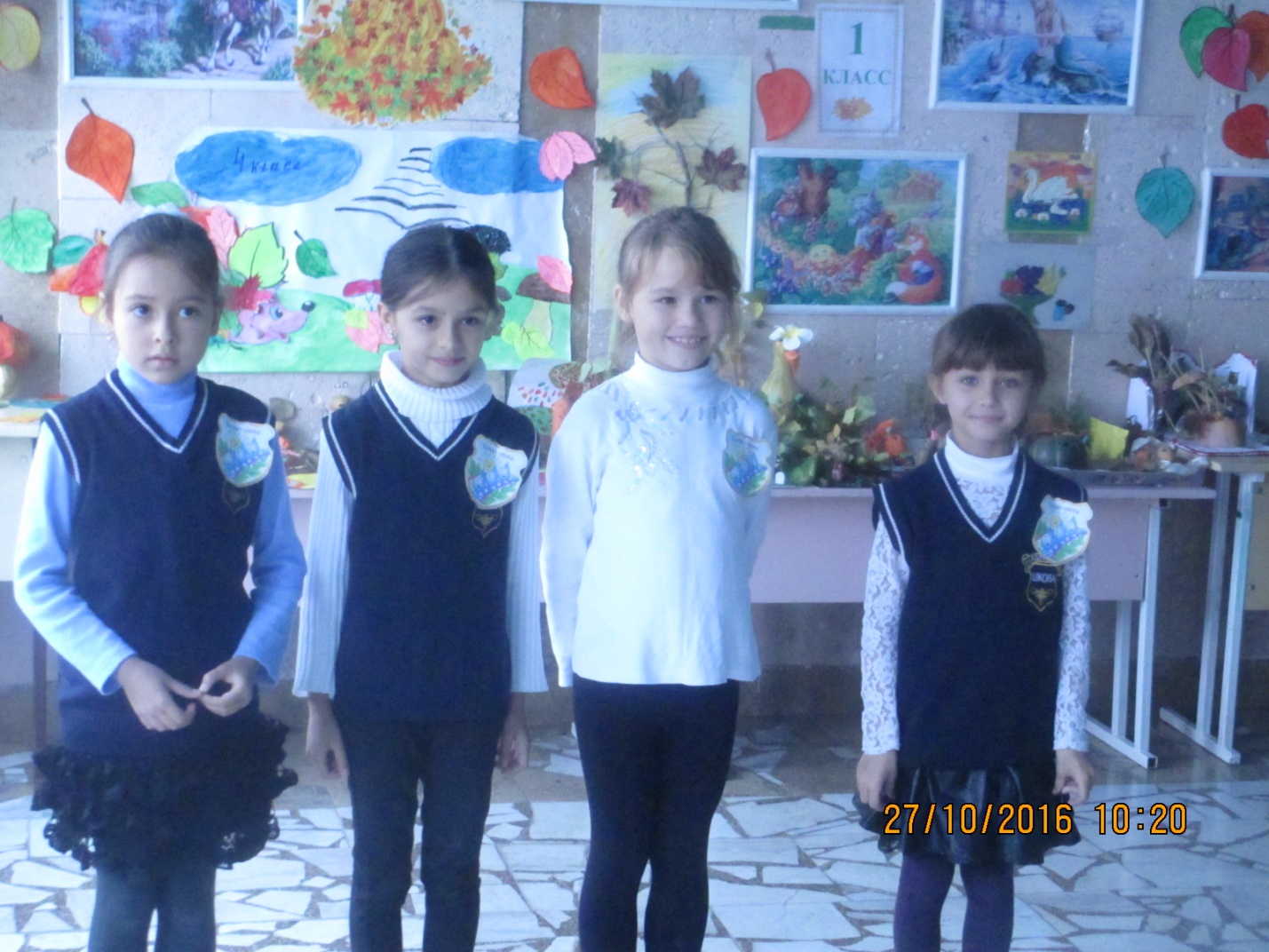 Хочется сказать огромное спасибо классным руководителям , которые не остались равнодушными и помогли ребятам в работе.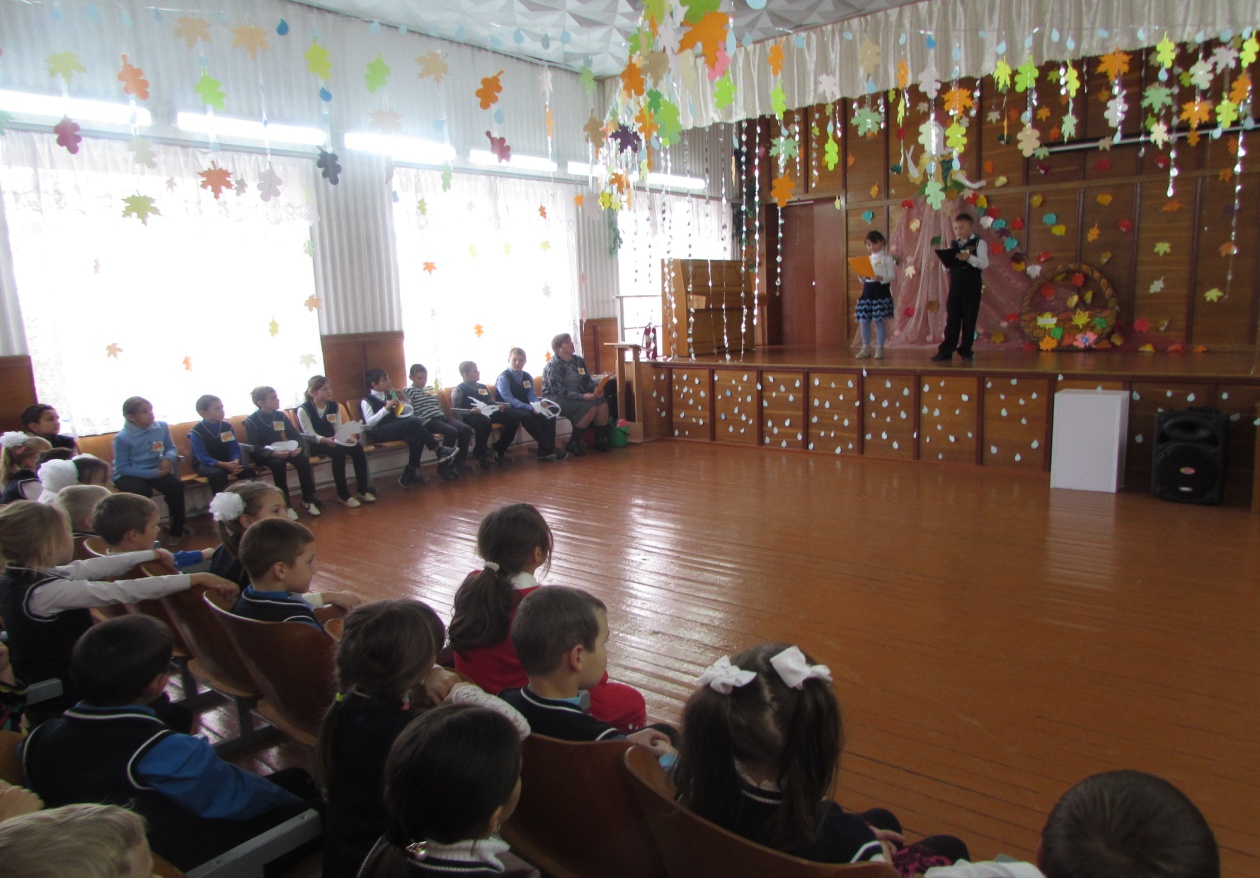 Детские осенние праздники – это море улыбок и веселья, ведь хоть и говорят, что осень – унылая пора, но дети, как никто другой, способны радоваться золотистым опавшим листьям под ногами и дождичку, под которым так интересно погулять под зонтиком, обув резиновые сапожки и надев дождевик. Вот почему праздник осени  является одним из самых любимых у детворы!   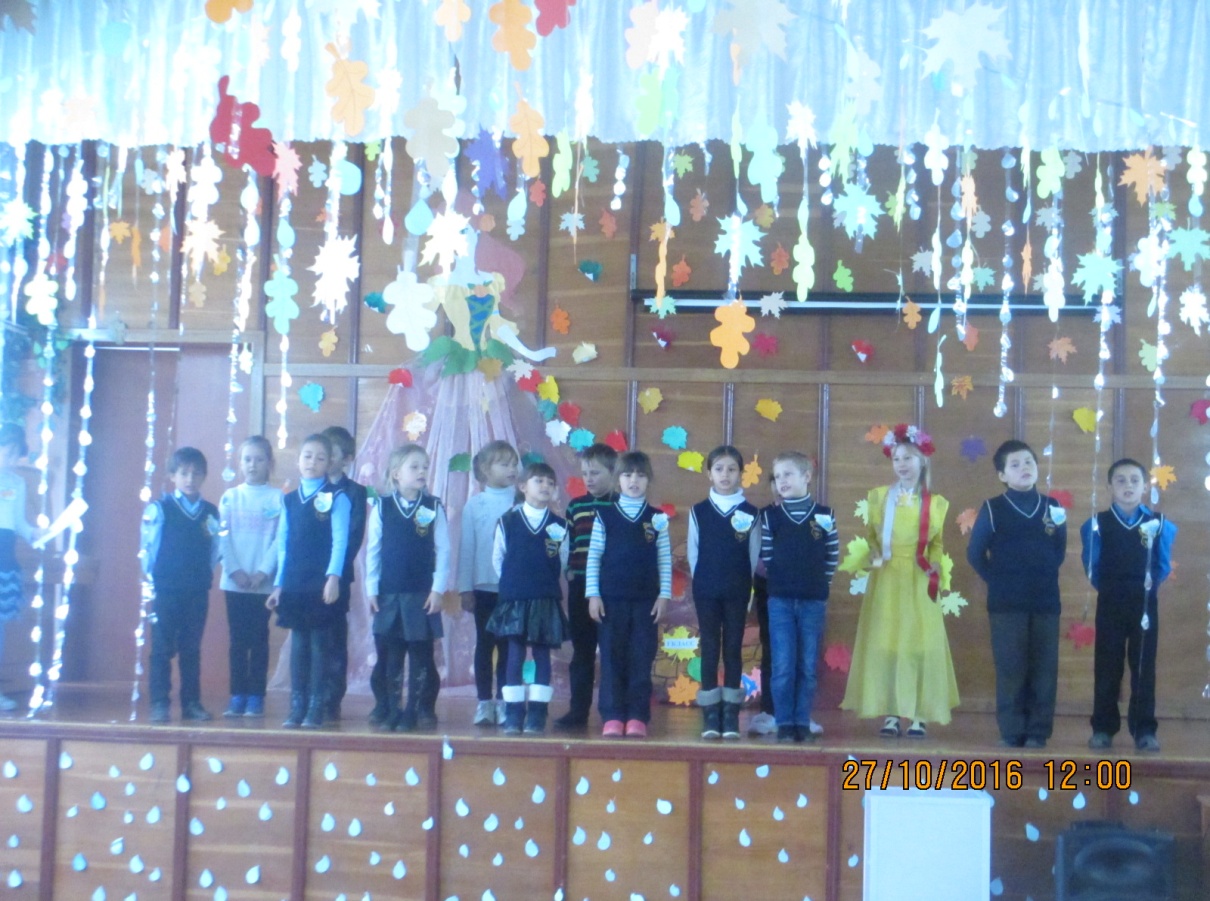 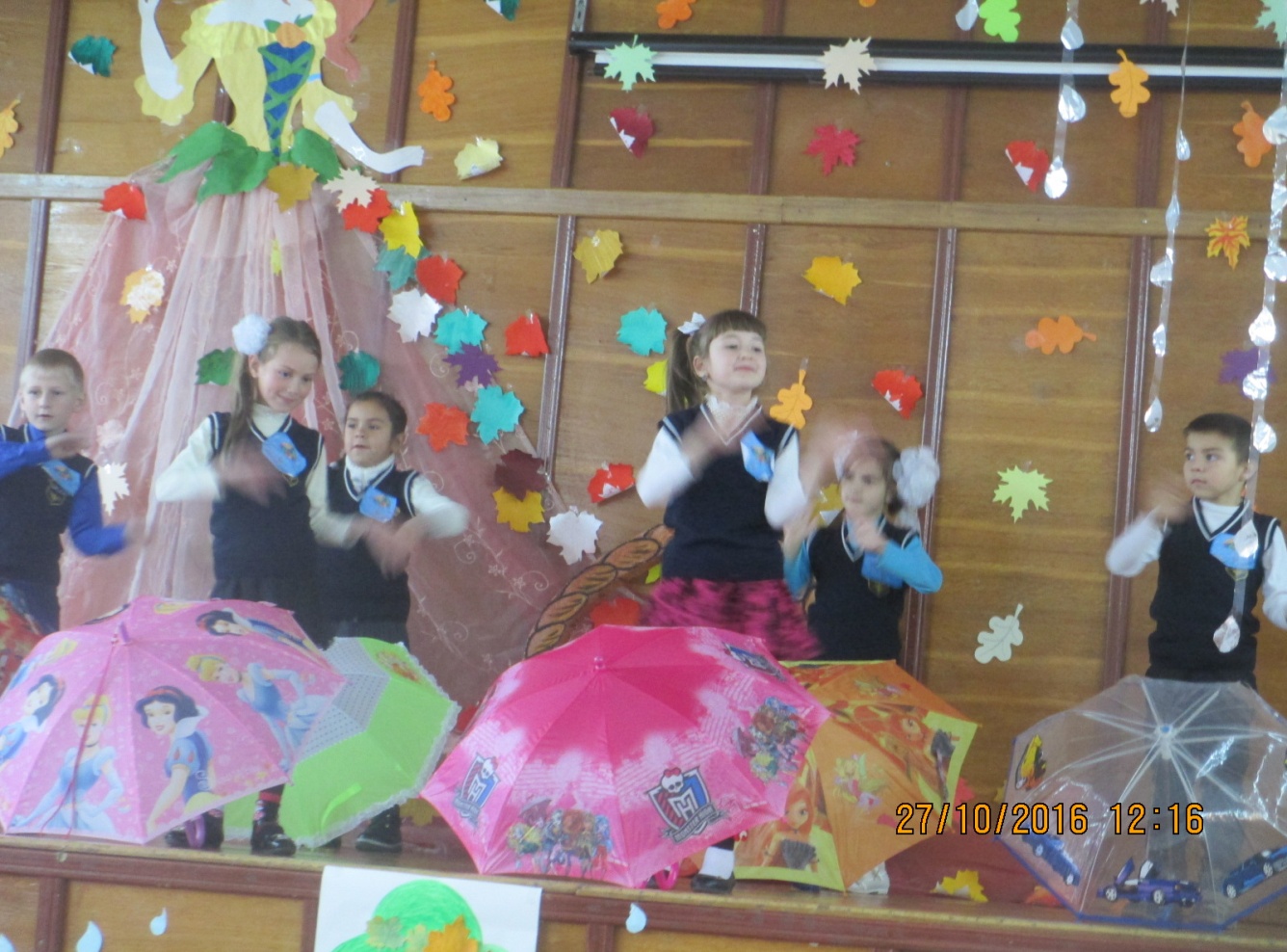 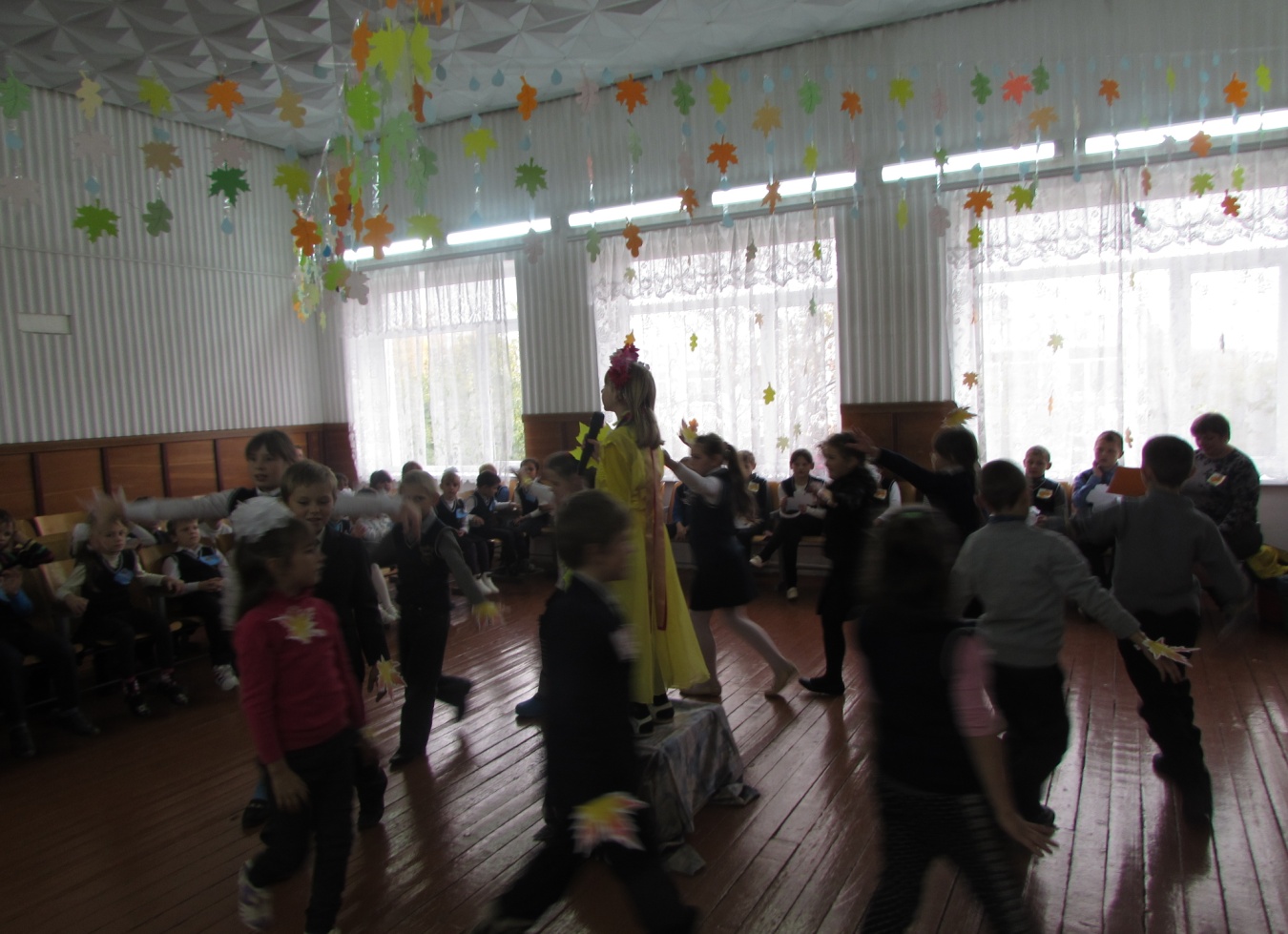 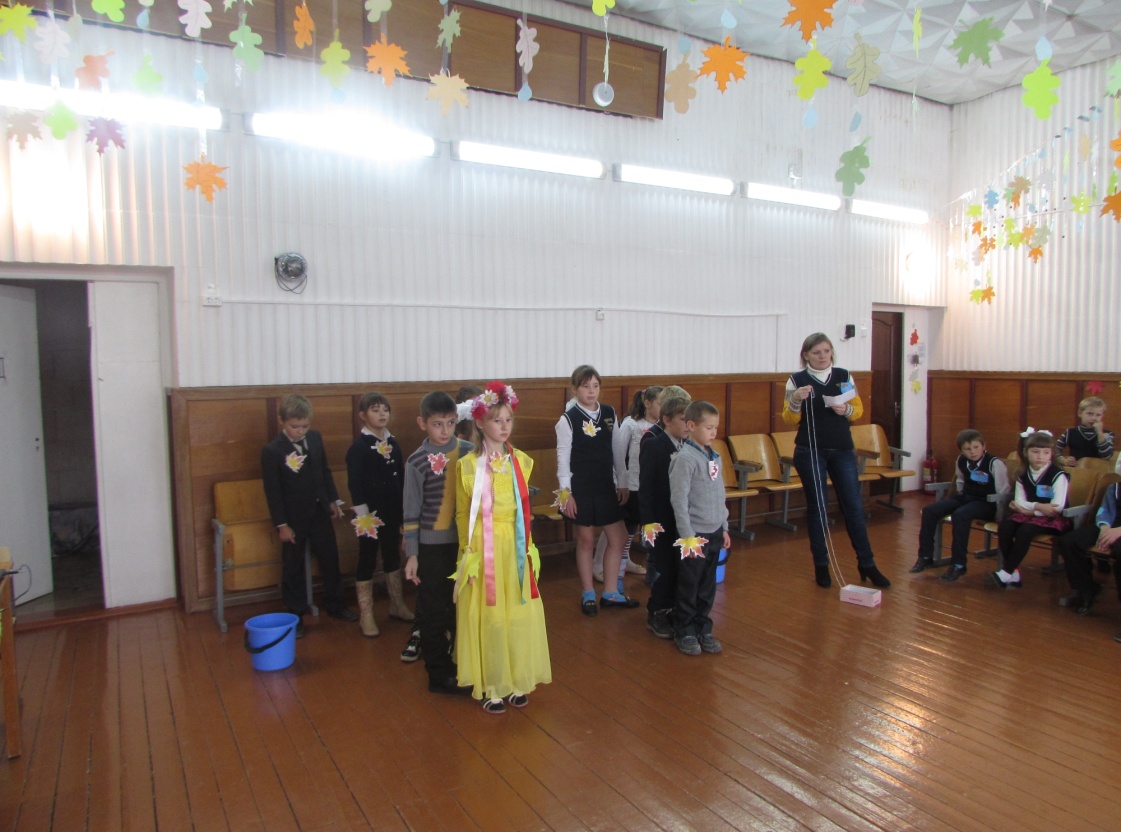             Осенний праздник дал возможность не только поговорить о прекраснейшем времени года, но и проявить свои творческие способности. Неоспорим тот факт, что все участники конкурса получили порцию отличного настроения.
Праздник в начальной школе  – это всегда удивительные чудеса, волшебные краски и звонкий смех обучающихся.  Праздник удался на славу!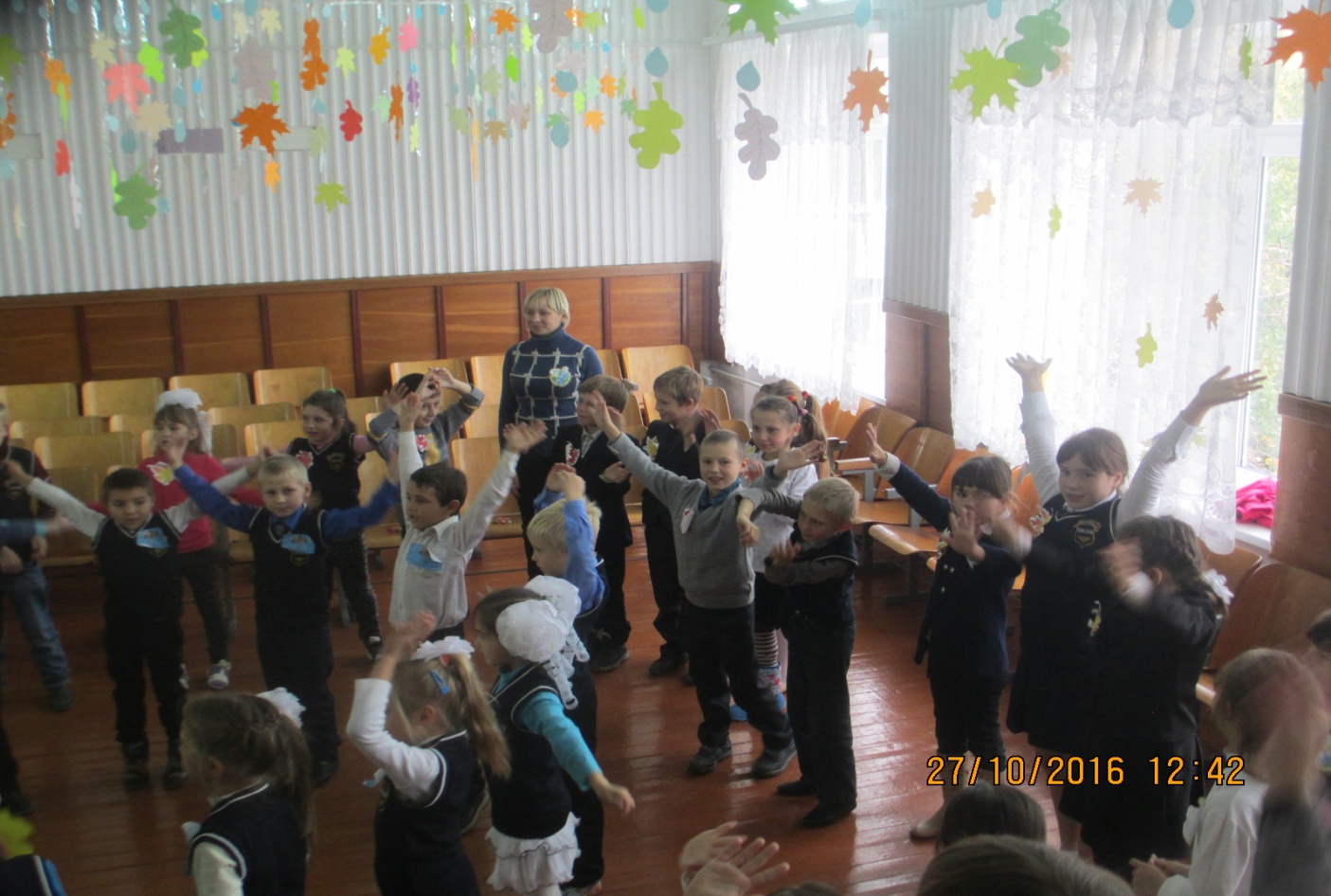 